ПроектОб утверждении формы проверочного листа (список контрольных вопросов), применяемого при осуществлении муниципального жилищного контроля на территории Кромского района Орловской области.	В соответствии с Жилищным кодексом Российской Федерации, Федеральным законом от 31 июля 2020 года №248-ФЗ «О государственном контроле (надзоре) и муниципальном контроле в Российской Федерации», Постановлением Правительства Российской Федерации от 27.10.2021 №1844 "Об утверждении требований к разработке, содержанию, общественному обсуждению проектов форм проверочных листов, утверждению, применению, актуализации форм проверочных листов, а также случаев обязательного применения проверочных листов", постановляю:1. Утвердить форму проверочного листа, применяемую при осуществлении муниципального жилищного контроля на территории Кромском районе Орловской области.2. Опубликовать (обнародовать), разместить настоящее Постановление на официальном сайте администрации Кромского района в сети Интернет.Глава района                                                                                              А. И. УсиковПриложениек постановлению администрацииКромского района Орловской областиот «____» __________ 202___г. №_______Проверочный лист, применяемый при осуществлении муниципального жилищного контроля на территории Кромского района Орловской области.Список контрольных вопросов, отражающих содержание обязательных требований, ответы на которые свидетельствуют о соблюдении или несоблюдении контролируемым лицом обязательных требований:«___» ____________ 20____ г.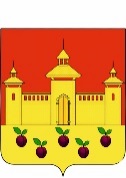 РОССИЙСКАЯ  ФЕДЕРАЦИЯОРЛОВСКАЯ  ОБЛАСТЬАДМИНИСТРАЦИЯ  КРОМСКОГО  РАЙОНАПОСТАНОВЛЕНИЕ__________________________                                                     № __________            пгт. КромыНаименование вида контроля, включенного в единый реестр видов федерального государственного контроля (надзора), регионального государственного контроля (надзора), муниципального контроляМуниципальный жилищный контроль на территории Кромского района Орловской областиНаименование контрольного органа и реквизиты нормативного правового акта об утверждении формы проверочного листаОбъект муниципального контроля, в отношении которого проводится контрольное мероприятиеФамилия, имя и отчество (при наличии) гражданина или индивидуального предпринимателя, его идентификационный номер налогоплательщика и (или) основной государственный регистрационный номер индивидуального предпринимателя, адрес регистрации гражданина или индивидуального предпринимателя, наименование юридического лица, его идентификационный номер налогоплательщика и (или) основной государственный регистрационный номер, адрес юридического лица (его филиалов, представительств, обособленных структурных подразделений), являющихся контролируемыми лицамиКатегория риска объекта контроляРеквизиты решения контрольного органа о проведении контрольного мероприятия, подписанного уполномоченным должностным лицом контрольного органа№_____ от_______ Место (места) проведения контрольного мероприятия с заполнением проверочного листаУчетный номер контрольного мероприятия№ _________ от___________Должность, фамилия и инициалы должностного лица контрольного органа, в должностные обязанности которого в соответствии с положением о виде контроля или должностной инструкцией входит осуществление полномочий по виду контроля, в том числе проведение контрольных мероприятий, проводящего контрольное мероприятие и заполняющего проверочный лист№ п/пКонтрольные вопросыСоотнесенные со списком контрольных вопросов реквизиты нормативных правовых актов с указанием структурных единиц этих актовОтветы на вопросыОтветы на вопросыОтветы на вопросыОтветы на вопросы№ п/пКонтрольные вопросыСоотнесенные со списком контрольных вопросов реквизиты нормативных правовых актов с указанием структурных единиц этих актовДаНетНепри-менимоПримечание (обязательно при заполнении графы 6)12345671Соблюдаются ли требования по содержанию фундаментов многоквартирного дома (далее – МКД)?Пункты 4.1.1 – 4.1.15 Правил и норм технической эксплуатации жилищного фонда, утвержденных постановлением Госстроя РФ от 27.09.2003 
№ 170, (далее - Правила и нормы); пункт 1 Минимального перечня услуг и работ, необходимых для обеспечения надлежащего содержания общего имущества в многоквартирном доме (далее – Минимальный перечень), утвержденный постановлением Правительства Российской Федерации от 03.04.2013 № 2902Соблюдаются ли требования по содержанию подвальных помещений МКД?Пункты 3.4.1 - 3.4.8, 4.1.15 Правил и норм;пункт 2 Минимального перечня3Соблюдаются ли требования по содержанию ограждающих конструкций МКД?Пункты 4.2.1.1 - 4.2.2.4 Правил и норм;пункты 3, 5 Минимального перечня4Соблюдаются ли требования по содержанию фасадов МКД?Пункты 4.2.3 - 4.2.3.17 Правил и норм;пункт 9 Минимального перечня5Соблюдаются ли обязательные требования по содержанию перекрытий МКД?Пункты 4.3.1 - 4.3.7 Правил и норм;пункт 4, 6 Минимального перечня6Соблюдаются ли обязательные требования по техническому обслуживанию крыш и водоотводящих устройств МКД?Пункты 4.6.1.1 - 4.6.4.10 Правил и норм;пункт 7 Минимального перечня7Соблюдаются ли обязательные требования по содержанию лестниц и элементов лестниц, входных крылец и дверей, лестничных клеток МКД?Пункты - , 4.8.1 - 4.8.15 Правил и норм;пункты 8, 12, 13, 23 Минимального перечня8Соблюдаются ли обязательные требования по содержанию системы отопления МКД?Пункты 5.1.1 - 5.2.30 Правил и норм;пункты 17, 19 Минимального перечня9Соблюдаются ли обязательные требования по содержанию систем водоснабжения и канализации МКД?Пункты 5.3.1 – 5.3.15, 5.8.1 - 5.8.6 Правил и норм;пункты 17, 18 Минимального перечня10Соблюдаются ли обязательные требования по содержанию внутридомового электрооборудования в МКД?Пункты 3.2.18, 5.6.1 - 5.6.2, 5.6.6, 5.6.12 Правил и норм;пункт 20 Минимального перечня11Соблюдаются ли обязательные требования по содержанию вентиляции в МКД?Пункты 5.7.1-5.7.11 Правил и норм;пункт 15 Минимального перечня12Соблюдаются ли обязательные требования по содержанию внутридомового газового оборудования (ВДГО) МКД?Пункты 2.6.5, 2.6.6, 2.7.3, 3.2.17, 3.5.7, 5.5.1 – 5.5.13 Правил и норм;пункты 16, 21 Минимального перечня;пункт 8 Правил оказания услуг;Правила пользования газом в части обеспечения безопасности при использовании и содержании внутридомового и внутриквартирного газового оборудования при предоставлении коммунальной услуги по газоснабжению, утвержденные постановлением Правительства Российской Федерации от 14.05.2013 № 41012.1Заключен ли договор на техническое обслуживание системы ВДГО в МКД со специализированной организацией?Пункты 2.6.5, 2.6.6, 2.7.3, 3.2.17, 3.5.7, 5.5.1 – 5.5.13 Правил и норм;пункты 16, 21 Минимального перечня;пункт 8 Правил оказания услуг;Правила пользования газом в части обеспечения безопасности при использовании и содержании внутридомового и внутриквартирного газового оборудования при предоставлении коммунальной услуги по газоснабжению, утвержденные постановлением Правительства Российской Федерации от 14.05.2013 № 41012.2Наличие заключения технического диагностирования ВДГО МКДПункты 2.6.5, 2.6.6, 2.7.3, 3.2.17, 3.5.7, 5.5.1 – 5.5.13 Правил и норм;пункты 16, 21 Минимального перечня;пункт 8 Правил оказания услуг;Правила пользования газом в части обеспечения безопасности при использовании и содержании внутридомового и внутриквартирного газового оборудования при предоставлении коммунальной услуги по газоснабжению, утвержденные постановлением Правительства Российской Федерации от 14.05.2013 № 41012.3Наличие договора(ов) на прочистку вентиляционных каналов и оголовков дымоходов) в МКДПункты 2.6.5, 2.6.6, 2.7.3, 3.2.17, 3.5.7, 5.5.1 – 5.5.13 Правил и норм;пункты 16, 21 Минимального перечня;пункт 8 Правил оказания услуг;Правила пользования газом в части обеспечения безопасности при использовании и содержании внутридомового и внутриквартирного газового оборудования при предоставлении коммунальной услуги по газоснабжению, утвержденные постановлением Правительства Российской Федерации от 14.05.2013 № 41013Наличие актов осмотров технического состояния конструкций и инженерного оборудования, относящегося к общему имуществу МКД (осеннего, весеннего, внеочередного, планового, общего и частичного осмотра)Пункты 2.1.1 – 2.1.5 Правил и норм;пункты 13, 13(1), 14 Правил содержания общего имущества в многоквартирном доме (далее – Правила содержания), утвержденных постановлением Правительства Российской Федерации от 13.08.2006 № 491;пункт 27 Минимального перечня;подпункт г) пункта 6 Правил оказания услуг14Наличие плана (перечень работ) по текущему ремонту общего имущества МКД на текущий годПункты 2.1.5, 2.3.1-2.3.8 Правил и норм15Соблюдаются ли обязательные требования по подготовке МКД к сезонной эксплуатации?Пункт 2.6 - 2.6.13 Правил и норм; подпункт в(1)) пункта 24 Правил содержания 15.1Наличие Акта(ов) проверки готовности к отопительному периоду теплопотребляющих установок и тепловых сетей в МКДПункт 2.6 - 2.6.13 Правил и норм; подпункт в(1)) пункта 24 Правил содержания 15.2Наличие паспорта (ов) готовности МКД к эксплуатации в зимний периодПункт 2.6 - 2.6.13 Правил и норм; подпункт в(1)) пункта 24 Правил содержания 15.3Наличие у контролируемого лица паспорта готовности к отопительному периоду и Акта проверки готовности к отопительному периодуПункт 2.6 - 2.6.13 Правил и норм; подпункт в(1)) пункта 24 Правил содержания 16Соблюдаются ли правила уборки придомовой территории МКД (в летний, зимний периоды)?Пункт 3.6.1 - 3.6.27 Правил и норм;пункты 24, 25 Минимального перечня________________________________________________________________________________________________________________________________________________________________________
____________________________________________________________________________________(должность, фамилия, имя, отчество (последнее - при наличии) лица,проводящего плановую проверкуи заполняющего проверочный лист)